#InThisTogetherПоддержка в Ковентри в связи с кризисом роста ценМы помогаем вам пережить кризис роста стоимости жизни.От счетов, продуктов питания, школьной формы и других насущных предметов домашнего хозяйства, до поддержки в плане психического здоровья - не стесняйтесь просить о помощи.Для получения дополнительной информации посетите сайт: www.coventry.gov.uk/  costoflivingили позвоните: 08085 834 333ПоддержкаСоветыПомощь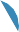 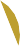 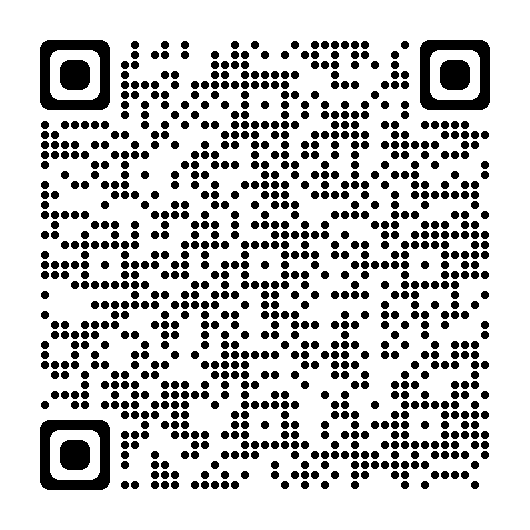 Радушный приемГранты